Projektas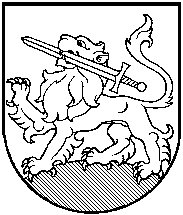 RIETAVO SAVIVALDYBĖS TARYBASPRENDIMASDĖL TĖVŲ GLOBOS NETEKUSIO VAIKO LAIKINOJO APGYVENDINIMO, LAIKINOSIOS (TRUMPALAIKĖS) SOCIALINĖS GLOBOS (RŪPYBOS) BUDINČIO GLOBĖJO (RŪPINTOJO) ŠEIMOJE ORGANIZAVIMO IR IŠMOKŲ UŽ VAIKO GLOBĄ (RŪPYBĄ) MOKĖJIMO TVARKOS RIETAVO SAVIVALDYBĖJE APRAŠO PATVIRTINIMO 2017 m. vasario   d.  Nr. T1-Rietavas	 Vadovaudamasi Lietuvos Respublikos vietos savivaldos įstatymo 16 straipsnio 2 dalies 38 punktu, Perėjimo nuo institucinės globos prie šeimoje ir bendruomenėje teikiamų paslaugų neįgaliesiems ir likusiems be tėvų globos vaikams 2014–2020 metų veiksmų plano, patvirtinto Lietuvos Respublikos socialinės apsaugos ir darbo ministro 2014 m. vasario 14 d. įsakymu Nr. A1-83 „Dėl perėjimo nuo institucinės globos prie šeimoje ir bendruomenėje teikiamų paslaugų neįgaliesiems ir likusiems be tėvų globos vaikams 2014–2020 metų veiksmų plano patvirtinimo“, 1.8 papunkčiu ir kurdama institucinei globai alternatyvias bendruomenines paslaugas, Rietavo savivaldybės taryba n u s p r e n d ž i a:Patvirtinti Tėvų globos netekusio vaiko laikinojo apgyvendinimo, laikinosios (trumpalaikės) socialinės globos (rūpybos) budinčio globėjo (rūpintojo) šeimoje organizavimo ir išmokų už vaiko globą (rūpybą) mokėjimo tvarkos Rietavo savivaldybėje aprašą (pridedama).Sprendimas gali būti skundžiamas Lietuvos Respublikos administracinių bylų teisenos įstatymo nustatyta tvarka Klaipėdos apygardos administraciniam teismui per vieną mėnesį nuo šio sprendimo priėmimo dienos.Savivaldybės meras								  							  PATVIRTINTA  Rietavo savivaldybės tarybos           2017 m. vasario 23 d.           sprendimu Nr. T1-TĖVŲ GLOBOS NETEKUSIO VAIKO LAIKINOJO APGYVENDINIMO, LAIKINOSIOS (TRUMPALAIKĖS) SOCIALINĖS GLOBOS (RŪPYBOS) BUDINČIO GLOBĖJO (RŪPINTOJO) ŠEIMOJE ORGANIZAVIMO IR IŠMOKŲ UŽ VAIKO GLOBĄ (RŪPYBĄ) MOKĖJIMO TVARKOS RIETAVO SAVIVALDYBĖJE APRAŠASI SKYRIUSBENDROSIOS NUOSTATOSTėvų globos netekusio vaiko laikinojo apgyvendinimo, laikinosios (trumpalaikės) socialinės globos (rūpybos) budinčio globėjo (rūpintojo) šeimoje organizavimo ir išmokų už vaiko globą (rūpybą) mokėjimo tvarkos Rietavo savivaldybėje aprašas (toliau – Aprašas) nustato tėvų globos netekusio vaiko socialinės globos (rūpybos) budinčio globėjo (rūpintojo) šeimoje organizavimo principus, vienkartinės įsikūrimo paramos ir išmokų už socialinę globą (rūpybą) skyrimą ir naudojimą, budinčio globėjo (rūpintojo) teises, pareigas ir atsakomybę.Aprašas parengtas vadovaujantis Lietuvos Respublikos civiliniu kodeksu, Lietuvos Respublikos socialinių paslaugų įstatymu ir kitais teisės aktais, siekiant sukurti institucinei globai alternatyvias bendruomenines paslaugas.Laikinasis apgyvendinimas ir laikinoji (trumpalaikė) socialinė globa (rūpyba) budinčio globėjo (rūpintojo) šeimoje organizuojama siekiant užtikrinti be tėvų globos likusio vaiko teisių ir įstatymais ginamų interesų įgyvendinimą ir apsaugą, suteikiant be tėvų globos likusiam vaikui tokias artimiausias šeimai gyvenimo sąlygas, kokių reikia jo fizinei, protinei, dvasinei, dorovinei ir socialinei raidai, ir tokią šeimos aplinką, kokios reikia jo gerovei.Šiame Apraše vartojamos sąvokos: Laikinasis apgyvendinimas ir laikinoji (trumpalaikė) socialinė globa (rūpyba)  – šio Aprašo nustatyta tvarka organizuojamas laikinasis apgyvendinimas ir laikinoji (trumpalaikė) socialinė globa (rūpyba) be tėvų globos likusiam vaikui, kurio faktinė gyvenamoji ar buvimo vieta yra Rietavo savivaldybėje, budinčio globėjo (rūpintojo) šeimoje jo namuose (toliau ─ laikinoji (trumpalaikė) globa).  Budintis globėjas (rūpintojas) – tai asmuo, kuriam, vadovaujantis globėjų (rūpintojų) veiklą reglamentuojančiais teisės aktais, suteikta teisė teikti laikinojo apgyvendinimo ir laikinosios (trumpalaikės) socialinės globos (rūpybos) paslaugas be tėvų globos likusiam vaikui jo šeimoje savo namuose, išskyrus, kai globa (rūpyba) nustatoma tėvų prašymu (toliau ─ budintis globėjas). Išmoka už globojamą vaiką – tai nustatyto dydžio mėnesinė piniginė išmoka budinčiam globėjui (rūpintojui) už kiekvieną jo šeimoje laikinai apgyvendintą, globojamą (rūpinamą) tėvų globos netekusį vaiką. Ši išmoka skiriama budinčio globėjo poreikiams tenkinti ir įskaitoma į budinčio globėjo (rūpintojo) pajamas.Išmoka už socialinę globą šeimoje ─ tai nustatyto dydžio mėnesinė piniginė išmoka budinčiam globėjui. Ši išmoka skiriama budinčio globėjo poreikiams tenkinti ir įskaitoma į budinčio globėjo (rūpintojo) pajamas.	4.5. Vienkartinė įsikūrimo pašalpa – tai vienkartinė nustatyto dydžio piniginė išmoka budinčiam globėjui. Kitos šiame Apraše vartojamos sąvokos atitinka Lietuvos Respublikos civiliniame kodekse ir Lietuvos Respublikos socialinių paslaugų įstatyme apibrėžtas sąvokas.II SKYRIUSLAIKINOSIOS (TRUMPALAIKĖS) GLOBOS ORGANIZAVIMAS BUDINČIO GLOBĖJO ŠEIMOJELaikinoji (trumpalaikė) globa vaikui organizuojama budinčio globėjo šeimoje bet kuriuo paros metu. Budinčio globėjo šeimoje gali būti apgyvendinama nuo 1 iki 3 vaikų. Vaikų skaičius neribojamas, kai vaikai paimami iš vienos šeimos. Laikinas apgyvendinimas gali trukti iki 3 parų, laikinoji (trumpalaikė) socialinė globa ─ ne ilgiau kaip 6 mėn., gali būti pratęsta iki 1 metų trukmės, iš naujo įvertinus socialinės globos poreikį. Budinčio globėjo šeimoje apgyvendinamas vaikas, kuriam teisės aktų nustatyta tvarka yra būtinas laikinas paėmimas iš tėvų ar kitos jo buvimo vietos ir sprendžiamas jo globos (rūpybos) klausimas.Vaikas, kurio tėvų/vieno iš tėvų deklaruota gyvenamoji vieta yra ne Rietavo savivaldybėje, o jų nesant ─ vaiko deklaruota gyvenamoji vieta yra ne Rietavo savivaldybėje, budinčio globėjo šeimoje vaikas apgyvendinamas laikinai, ne ilgiau kaip iki 3 parų.Budintis globėjas privalo:atitikti Civiliniame kodekse vaiko fiziniam globėjui taikomus reikalavimus;laikinąją (trumpalaikę) globą vykdyti pagal individualios veiklos pažymėjimą ir atlikti visas su šia veikla susijusias pareigas, vykdyti visas mokestines prievoles, kaip tai reglamentuota Lietuvos Respublikos įstatymuose ir kituose teisės aktuose;  Fizinis asmuo, siekdamas tapti budinčiu globėju:kreipiasi į Rietavo savivaldybės administracijos Vaiko teisių apsaugos skyrių (toliau ─ VTAS) ir pateikia žemiau nurodytus dokumentus:rašytinį prašymą, kuriame nurodo savo vardą, pavardę, gimimo datą, gyvenamąją vietą, darbovietę, šeiminę ir materialinę padėtį, išlaikomų asmenų skaičių, šeimos sudėtį, socialinės globos (rūpybos) motyvus;asmens tapatybę patvirtinantį dokumentą ar jo kopiją; Lietuvos Respublikos sveikatos apsaugos ministro nustatytos formos sveikatos pažymėjimą, kuris patvirtintų, kad fizinis asmuo neserga ligomis, kurių sąrašą teisės aktų nustatyta tvarka tvirtina Lietuvos Respublikos Vyriausybės įgaliota institucija;kartu gyvenančių, vyresnių kaip 16 metų, asmenų rašytinius sutikimus dėl to, kad fizinis asmuo taptų budinčiu globėju;dalyvauja Globėjų (rūpintojų) ir įtėvių rengimo programoje „GIMK“ (toliau  ─ GIMK), gauna teigiamą išvadą ir pažymėjimą.VTAS:surenka duomenis apie asmens ir kartu gyvenančių asmenų teistumą ir padarytus administracinius teisės pažeidimus, patikrina šeimos gyvenimo sąlygas;priima sprendimą dėl pradinio teigiamo asmens įvertinimo, persiunčia duomenis apie asmenį atestuotiems socialiniams darbuotojams – dėl globėjų/įtėvių mokymo organizavimo;teikia rekomendaciją Savivaldybės administracijos Sveikatos, socialinės paramos ir rūpybos skyriui (toliau ─ Socialinės paramos skyrius) dėl fizinio asmens tinkamumo būti globėju (rūpintoju).Fizinis asmuo, kuriam suteikta teisė vykdyti globėjo (rūpintojo) veiklą, pateikia  nustatytos formos prašymą Socialinės paramos skyriui dėl budinčio globėjo veiklos vykdymo ir laikinosios (trumpalaikės) globos vaikui šeimoje organizavimo. Prašymas su globėjo sutuoktiniu ar kartu gyvenančiu suaugusiu asmeniu turi būti suderintas pasirašytinai. Prie prašymo prideda Individualios veiklos vykdymo pažymėjimą.Socialinės paramos skyrius:iš atestuotų socialinių darbuotojų, vykdančių globėjų (rūpintojų) ir įtėvių rengimo mokymus, gauna išvadą dėl fizinio asmens tinkamumo vykdyti budinčiam globėjui priskirtas funkcijas ir teikti laikiną (trumpalaikę) globą šeimoje asmens namuose; surinktą informaciją teikia svarstyti Rietavo savivaldybės socialinių paslaugų teikimo komisijai (toliau ─ Komisija);parengia Rietavo savivaldybės administracijos (toliau ─ Savivaldybės administracija) direktoriaus įsakymo projektą dėl budinčio globėjo (rūpintojo) statuso suteikimo ir teikia jį pasirašyti. Sprendimas dėl laikinosios (trumpalaikės) globos vykdymo priimamas ne vėliau kaip per 2 mėnesius nuo prašymo pateikimo Socialinės paramos skyriuje dienos. Budintis globėjas apie priimtą sprendimą informuojamas raštu.Priėmus sprendimą Savivaldybės administracijos direktorius ir budintis globėjas pasirašo Tėvų globos netekusio vaiko laikinojo apgyvendinimo ir laikinosios (trumpalaikės) socialinės globos (rūpybos) budinčio globėjo (rūpintojo) šeimoje teikimo sutartį (toliau  ─ Sutartis). III SKYRIUSBUDINČIO GLOBĖJO TEISĖS, PAREIGOS IR ATSAKOMYBĖBudintis globėjas turi teisę:gauti iš valstybės, savivaldybės ir kitų asmenų finansinę ir materialinę pagalbą laikinajai (trumpalaikei) globai užtikrinti; teisės aktų nustatyta tvarka gauti finansavimą už vaiko poreikius atitinkančios laikinosios (trumpalaikės) globos teikimą;gauti iš valstybės ir Savivaldybės institucijų ir įstaigų dokumentus ir informaciją, tiesiogiai susijusius su vaiku;neatlygintinai gauti iš valstybės ir Savivaldybės vaiko teisių apsaugos institucijų metodinę pagalbą vaiko apgyvendinimo, globos (rūpybos), o iš socialinę globą organizuojančių institucijų – socialinės globos klausimais;gauti atokvėpio paslaugas globojamą vaiką paimant ir apgyvendinant VTAS sprendimu:kito budinčio globėjo šeimoje;nuolatinio globėjo šeimoje;institucijoje;teikti prašymą paimti vaiką iš jo šeimos, kai:budinčiam globėjui ar jo šeimai kyla reali grėsmė dėl vaiko/vaiko šeimos narių elgesio, kai: naudojamas fizinis ar psichologinis smurtas; elgiamasi neadekvačiai; kitais nenumatytais atvejais;budintis globėjas dėl pateisinamų priežasčių nebegali teikti vaikui laikinosios (trumpalaikės) globos;gauti 4 savaičių trukmės kasmetines atokvėpio atostogas, praėjus 11 mėnesių po Sutarties pasirašymo. Atostogų laiką ir trukmę (atostogų dalis) pasirenka savo nuožiūra. Apie pasirinktą atostogų laiką ir trukmę privalo VTAS informuoti raštu ne vėliau kaip 3 savaitės iki atostogų pradžios, jeigu tuo metu šeimoje nėra laikinai globojamo vaiko/vaikų arba jeigu vaiko/vaikų globos pabaiga sutampa su atokvėpio atostogų pradžia. Budinčio globėjo pareigos:organizuoti vaiko laikinąją (trumpalaikę) globą šeimoje savo namuose bet kuriuo metu ir bet kuriuo paros laiku;užtikrinti vaikui tinkamas gyvenimo sąlygas šeimoje;teisės aktų nustatyta tvarka rūpintis, auklėti, atstovauti vaiko interesams, ginti jo teises ir įstatymų saugomus interesus;teikti vaikui laikinąją (trumpalaikę) globą, atitinkančią teisės aktų nustatytus reikalavimus;organizuoti vaiko profilaktinį sveikatos patikrinimą per 1 savaitę nuo laikino  apgyvendinimo šeimoje dienos;esant poreikiui, organizuoti vaikui medicinines, socialines, ugdymo ir kitas paslaugas;tinkamai administruoti vaiko turtą ir pajamas;sudaryti sąlygas vaikui bendrauti su biologiniais tėvais ir kitais artimais giminaičiais VTAS nurodytoje vietoje, jeigu tai nekenkia vaiko interesams. Susitikimai turi būti planuojami iš anksto  ir suderinti su budinčio globėjo šeima;supažindinti vaiką su jo teisėmis ir pareigomis, informuoti apie nuosavybės teise priklausantį turtą ir teikti vaikui kitą jo teisėtus interesus atitinkančią informaciją;skirti ypatingą dėmesį naujai atvykusiam vaikui ir padėti jam adaptuotis naujoje aplinkoje;sudaryti sąlygas VTAS ir GIMK  atestuotiems  specialistams lankytis šeimoje.Budintis globėjas įstatymų nustatyta tvarka atsako už:vaiko socialinį saugumą;vaikui padarytą žalą;savo pareigų nevykdymą ar netinkamą jų atlikimą;tinkamą gaunamų vaiko poreikiams tenkinti išmokų panaudojimą;kitus prisiimtus įsipareigojimus.IV SKYRIUSLAIKINOSIOS (TRUMPALAIKĖS) GLOBOS FINANSAVIMASLaikinoji (trumpalaikė) globa šeimoje finansuojama iš Savivaldybės biudžeto lėšų. Lėšos planuojamos kiekvienų metų biudžete. Kai budinčio globėjo šeimoje apgyvendinamas vaikas, kurio faktinė gyvenamoji ir deklaruota gyvenamoji vieta yra ne Rietavo savivaldybėje, už suteiktą laikinojo apgyvendinimo paslaugą budinčio globėjo šeimoje sumoka ta savivaldybė, kurioje yra vaiko ar jo tėvų deklaruota gyvenamoji vieta. Socialinės paramos skyrius raštu informuoja atitinkamą savivaldybę ir prašo padengti Savivaldybės biudžeto patirtas išlaidas.Budinčiam globėjui, nuo vaiko apgyvendinimo teikiant laikinosios (trumpalaikės) socialinės globos paslaugą šeimoje, išmokama vienkartinė įsikūrimo pašalpa, skirta vaiko gyvenimo sąlygoms pritaikyti ir būtiniausiems buities reikmenims įsigyti, siekiant tinkamai organizuoti laikinąją (trumpalaikę) globą, už kiekvieną kuriamą globos vietą. Budinčiam globėjui mokamos žemiau nurodytos išmokos, kurios pervedamos į budinčio globėjo nurodytą asmeninę sąskaitą:vienkartinė  300,0 Eur dydžio įsikūrimo pašalpa už kiekvieną kuriamą laikino apgyvendinimo ir laikinosios (trumpalaikės) globos vietą, išmokama per 3 savaites nuo Sutarties pasirašymo (vaiko apgyvendinimo) dienos;išmoka už socialinę globą šeimoje ─ 0,5 Lietuvos Respublikos Vyriausybės nutarimu nustatytos minimalios mėnesinės algos (toliau – MMA) dydžio išmoka globėjui, mokama globėjui, kai šeimoje nėra globojamas vaikas. Išmoka pradedama mokėti nuo pirmo vaiko apgyvendinimo. Ši išmoka įskaitoma į asmens pajamas ir nuo jos sumokami teisės aktais nustatyti mokesčiai; išmoka  už globojamą vaiką ─ 0,5 MMA išmoka už kiekvieną apgyvendintą vaiką budinčiam globėjui (rūpintojui) už faktiškai suteiktas paslaugas. Dėl šios išmokos gavimo globėjas (rūpintojas) kreipiasi į Socialinės paramos skyrių. Ši išmoka skaičiuojama proporcingai dienų, kurias vaikas gyvena budinčio globėjo (rūpintojo) šeimoje, skaičiui. Šios lėšos įskaitomos į budinčio globėjo (rūpintojo) pajamas ir nuo šių lėšų sumokami teisės aktais nustatyti mokesčiai. Dėl išmokų, nurodytų šio Aprašo 20 punkte, gavimo budintis globėjas kreipiasi į Socialinės paramos skyrių ir užpildo patvirtintų formų prašymus, pateikia reikalingus dokumentus.Išmokos, nurodytos Aprašo 20 punkte, skiriamos ir jų mokėjimas nutraukiamas Savivaldybės administracijos direktoriaus įsakymu, Vaiko teisių apsaugos skyriaus teikimu.Išmokos skaičiuojamos ir mokėjimo dokumentai rengiami naudojantis socialinės paramos apskaitos sistema „PARAMA“  (toliau  – PARAMA).Sprendimai dėl šių išmokų teikimo įforminami Savivaldybės administracijos direktoriaus įsakymu arba jo įgalioto asmens įsakymu (pavedimu).Išmokos skiriamos už praėjusį mėnesį ir pervedamos į budinčio globėjo (rūpintojo) nurodytą asmeninę sąskaitą iki einamojo mėnesio 20 d.Globos (rūpybos) išmokos, mokamos ne iš Savivaldybės biudžeto, mokamos teisės aktų nustatyta tvarka.V SKYRIUSBAIGIAMOSIOS NUOSTATOSSavivaldybės administracijos direktorius tvirtina žemiau nurodytas dokumentų formas:Prašymo formą „Dėl budinčių globėjų (rūpintojų) šeimos veiklos vykdymo“;Tėvų globos netekusio vaiko laikinojo apgyvendinimo ir laikinosios (trumpalaikės) socialinės globos (rūpybos) budinčio globėjo (rūpintojo) šeimoje teikimo sutarties formą;Vienkartinės įsikūrimo pašalpos prašymo formą; Išmokos už socialinę globą šeimoje prašymo formą;Išmokos už globojamus vaikus prašymo formą.Budintis globėjas Sutartį su Savivaldybės administracijos direktoriumi dėl laikinosios globos teikimo sudaro savo veiklos pradžioje ir ji gali būti keičiama ar nutraukiama budinčio globėjo (rūpintojo) iniciatyva prieš tai įspėjus ne vėliau kaip prieš 1 mėnesį, jeigu šeimoje nėra laikinai globojamo vaiko, ir ne vėliau kaip prieš 3 mėnesius ─ jeigu šeimoje yra globojamas vaikas, išskyrus atvejus, kai laikinoji (trumpalaikė) vaiko globa šeimoje baigiasi anksčiau šio termino. Savivaldybės administracijos direktorius Sutartį gali nutraukti vienašališkai, iš anksto neįspėjęs budinčio globėjo, jeigu paaiškėja aplinkybės, dėl kurių tokie sprendimai būtini. Sutartis nutraukiama Savivaldybės administracijos direktoriaus įsakymu. Apie Sutarties nutraukimą budintis globėjas (rūpintojas) informuojamas motyvuotu raštu.Savivaldybės administracijos direktorius vienašališkai gali nutraukti Sutartį, kai budintis globėjas:nevykdo šiame Apraše nustatytų reikalavimų ir Sutartyje numatytų įsipareigojimų;be pateisinamos priežasties atsisako teikti laikinąją globą vaikui;kitais nenumatytais atvejais – Komisijos teikimu.    Laikinąją globą budinčio globėjo šeimoje teisės aktų nustatyta tvarka prižiūri VTAS.__________________________RIETAVO SAVIVALDYBĖS ADMINISTARCIJOS SVEIKATOS, SOCIALINĖS PARAMOS IR RŪPYBOS SKYRIUSAIŠKINAMASIS RAŠTAS PRIE SPRENDIMO,,DĖL TĖVŲ GLOBOS NETEKUSIO VAIKO LAIKINOJO APGYVENDINIMO, LAIKINOSIOS (TRUMPALAIKĖS) SOCIALINĖS GLOBOS (RŪPYBOS) BUDINČIO GLOBĖJO (RŪPINTOJO) ŠEIMOJE ORGANIZAVIMO IR IŠMOKŲ UŽ VAIKO GLOBĄ (RŪPYBĄ) MOKĖJIMO TVARKOS RIETAVO SAVIVALDYBĖJE APRAŠO PATVIRTINIMO “ PROJEKTO2017-02-21Rietavas1. Sprendimo projekto esmė. Perėjimas nuo institucinės globos prie šeimoje ir bendruomenėje teikiamų paslaugų, likusiems be tėvų globos vaikams. Priėmus sprendimą tikimasi skatinti vaikų globą šeimoje ir paslaugas gauti bendruomenėje. 2. Kuo vadovaujantis parengtas sprendimo projektas. Lietuvos Respublikos vietos savivaldos įstatymo 16 straipsnio 2 dalies 38 punktu, Perėjimo nuo institucinės globos prie šeimoje ir bendruomenėje teikiamų paslaugų neįgaliesiems ir likusiems be tėvų globos vaikams 2014–2020 metų veiksmų plano, patvirtinto Lietuvos Respublikos socialinės apsaugos ir darbo ministro 2014 m. vasario 14 d. įsakymu Nr. A1-83 „Dėl perėjimo nuo institucinės globos prie šeimoje ir bendruomenėje teikiamų paslaugų neįgaliesiems ir likusiems be tėvų globos vaikams 2014–2020 metų veiksmų plano patvirtinimo“, 1.8 papunkčiu.3. Tikslai ir uždaviniai. Sukurti institucinei globai alternatyvias bendruomenines paslaugas.4. Laukiami rezultatai.Laikinai tėvų globos netekusiems vaikams bus suteiktos artimos šeimai paslaugos.5. Kas inicijavo sprendimo  projekto rengimą.Savivaldybės administracijos Sveikatos, socialinės paramos ir rūpybos skyrius, Vaiko teisių apsaugos skyrius.6. Sprendimo projekto rengimo metu gauti specialistų vertinimai.Neigiamų specialistų vertinimų negauta.7. Galimos teigiamos ar neigiamos sprendimo priėmimo pasekmės.Neigiamų pasekmių nenumatyta.8. Lėšų poreikis sprendimo įgyvendinimui.Sprendimo įgyvendinimui reikės Savivaldybės biudžeto lėšų.9. Antikorupcinis vertinimas.Nereikalingas.Sveikatos, socialinės paramos ir rūpybos skyriaus vedėja			         Jolita Alseikienė			